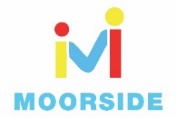 Year 3 MathsThe objectives we are working on are...To count up and down in tenths; recognise that tenths arise from dividing an object into 10 equal parts and in dividing one-digit numbers or quantities by 10.To recognise, find and write fractions of a discrete set of objects: unit fractions and non-unit fractions with small denominators.To recognise and use fractions as numbers: unit fractions and non-unit fractions with small denominatorsThis week is another Fractions week. You can use what we did in school to help but also the work you did a few weeks will help too.All the lessons can be found on https://whiterosemaths.com/homelearning/year-3/ This week’s learning is dated 1st June.. Monday: Tenths as decimals.Monday Task 1 . Watch this video first to help you. 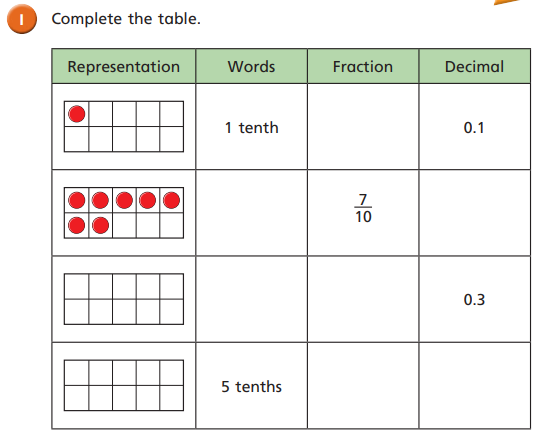 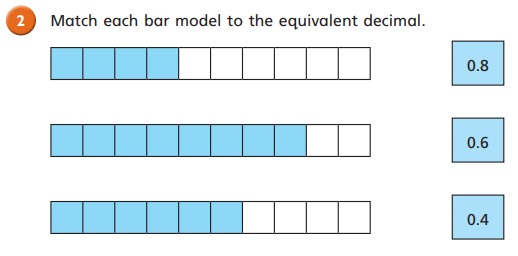 Monday Task 2 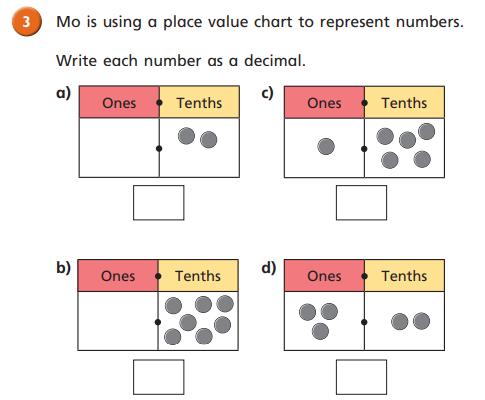 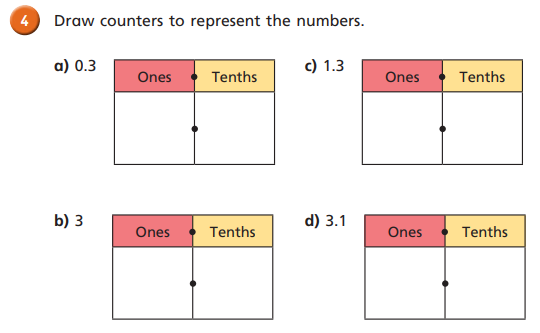 Monday Task 3 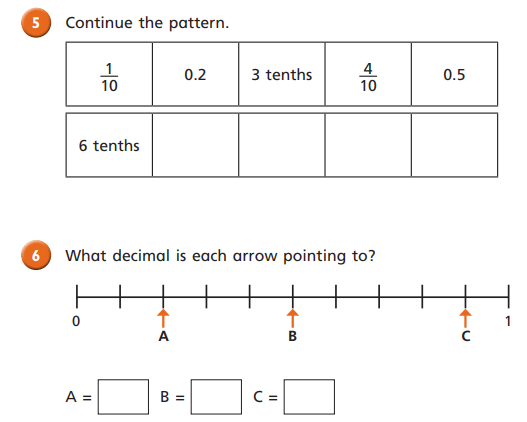 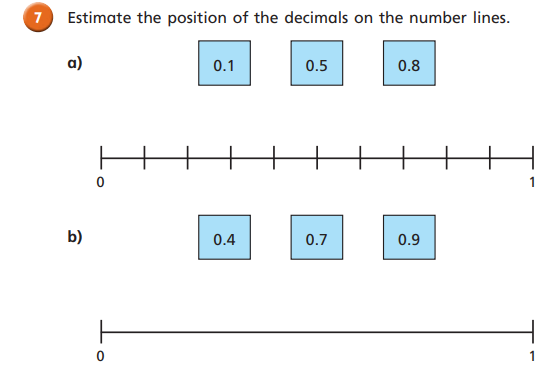 Monday Task 4 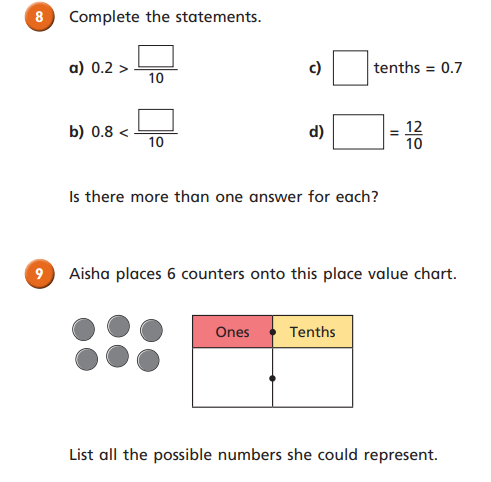 Tuesday Task 1. Fractions on a number line. Watch this video first.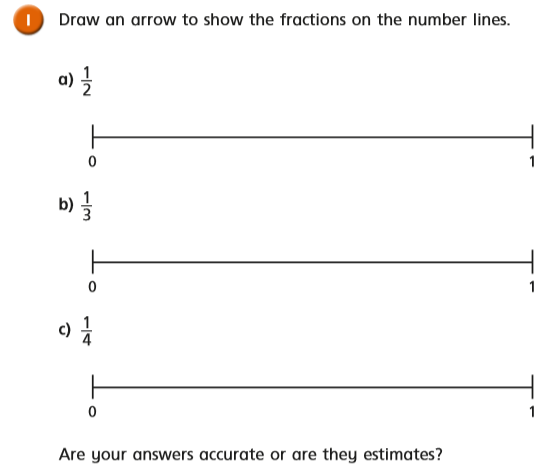 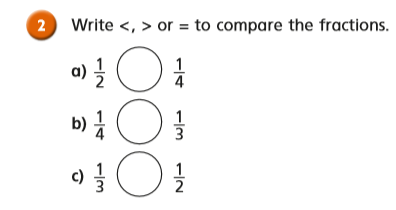 Tuesday Task 2.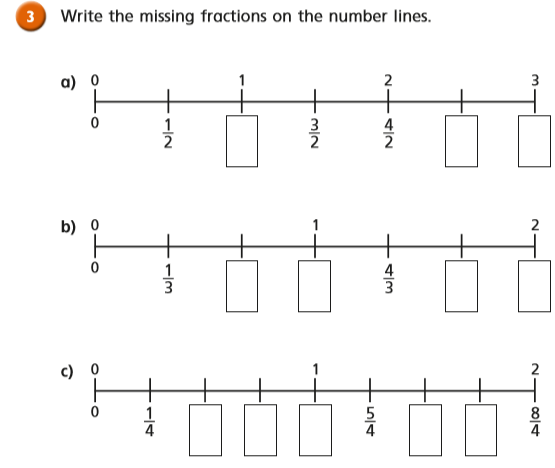 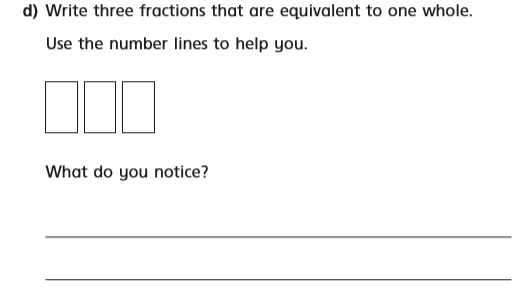 Tuesday Task 3.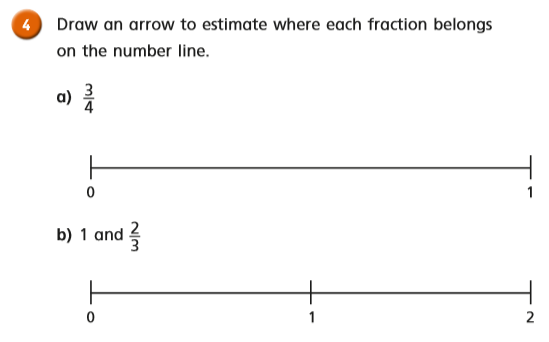 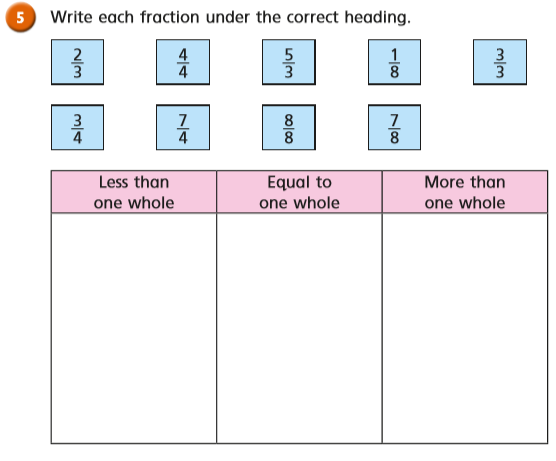 Tuesday Task 4.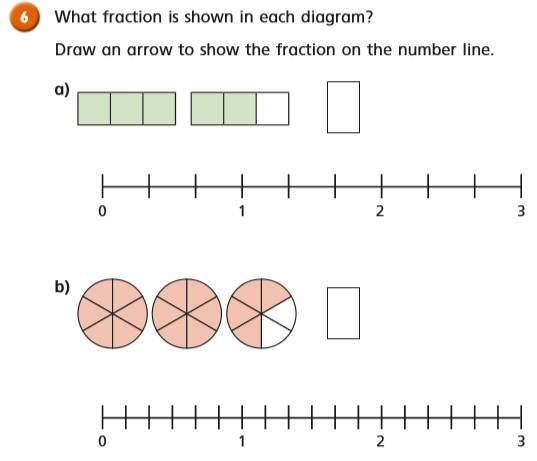 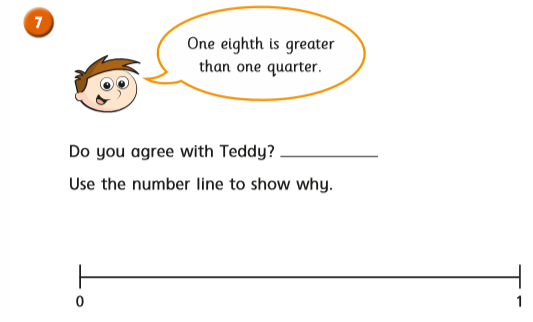 Wednesday Task 1. Fractions of a set of objects.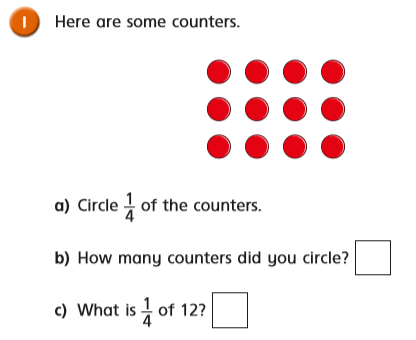 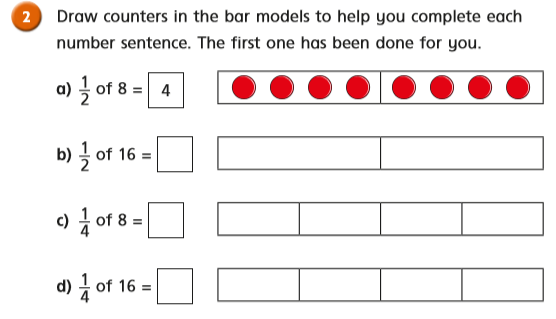  Wednesday Task 2. 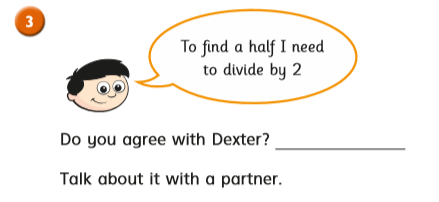 Wednesday Task 3.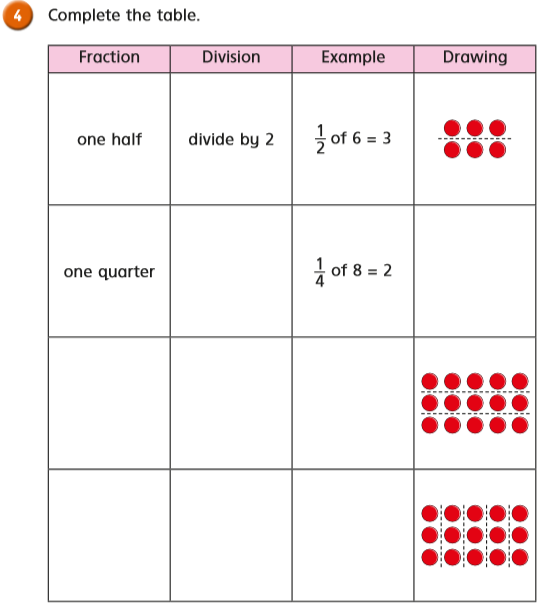 Wednesday Task 4.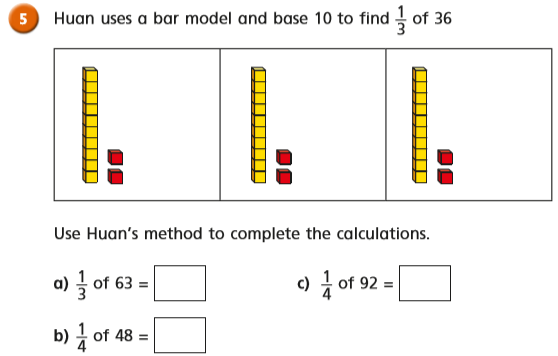 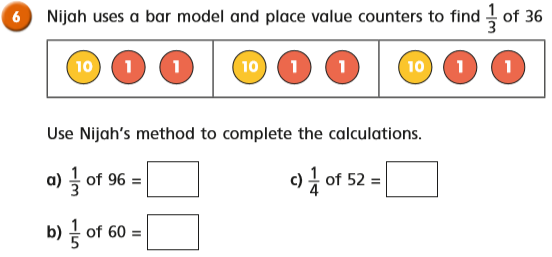 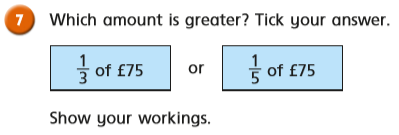 Wednesday Task 5. 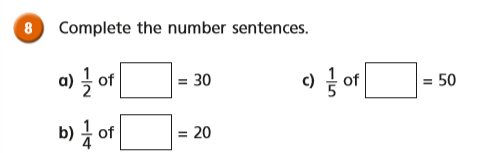 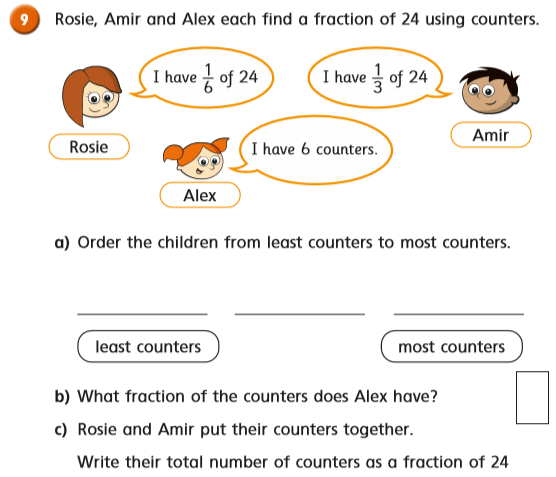 Thursday Task 1. Fractions of a set of objects. Watch this video first: 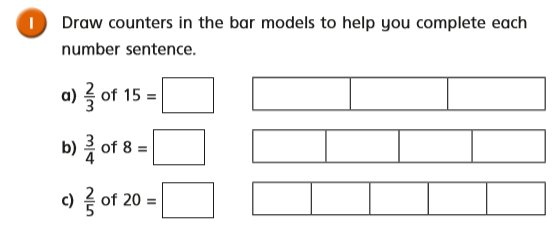 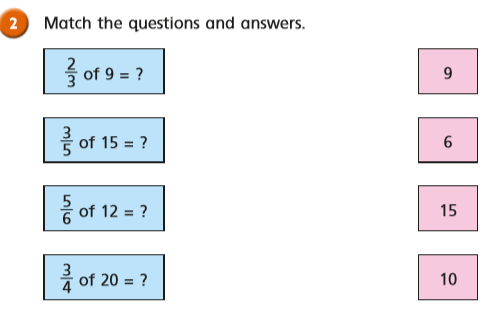 Thursday Task 2. 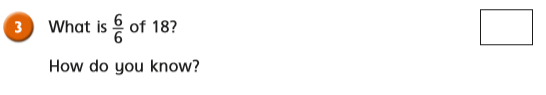 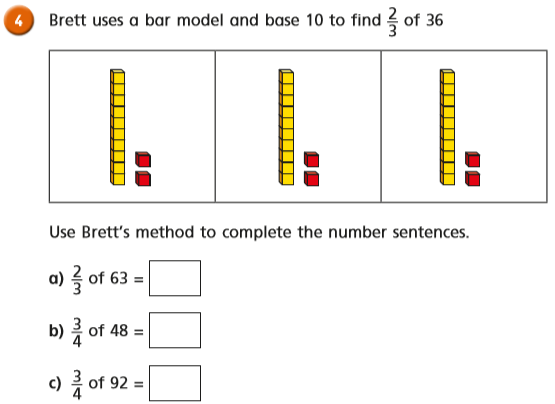 Thursday Task 3.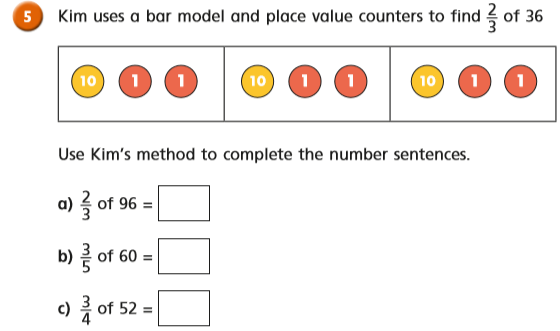 Friday Task 1. 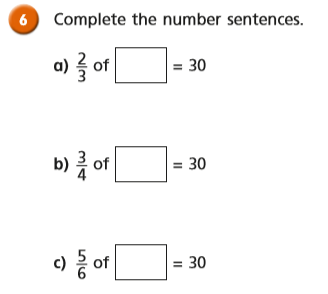 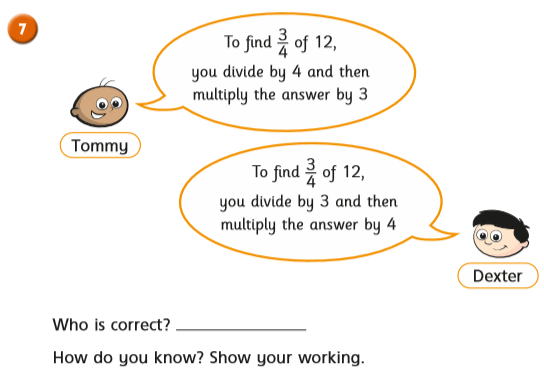 Friday Task 2.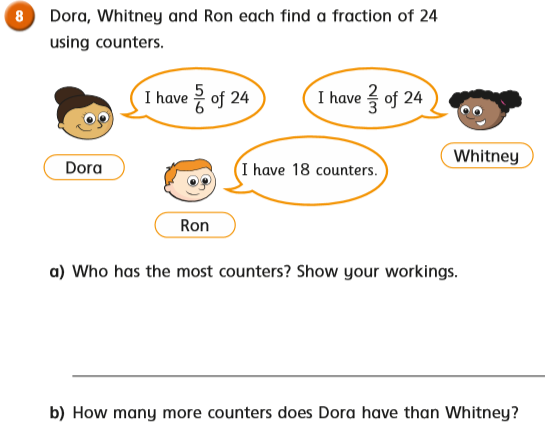 Friday Task 3.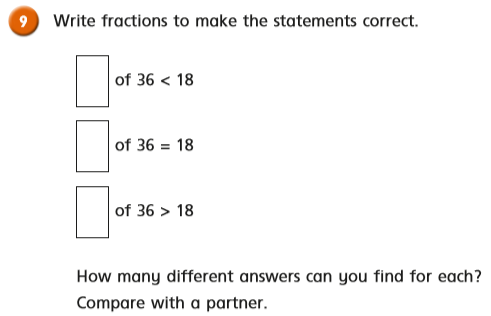 